Sis. Lesa Lee   | †Sis. Destiny Hill† INTROIT – “Emmanuel”  THE CALL TO WORSHIP   Rev. Denise Wynn | † Rev. Lucy Grain      L:  People of the living God, come to the mountain of God.P:  Prepare the way of the Lord.L:  Sisters and brothers in Christ, prepare your hearts to hear the word of God.P:  Prepare the way of the Lord.L:  Children of the Holy Spirit, walk in the light of God.P:  Prepare the way of the Lord.ALL:  Come, Let us worship.INVOCATIONHYMN OF THE PRAISE    #202   “Go Tell It on the Mountain”RESPONSIVE READING      #36 “Patience” Old TestamentGLORIA PATRI -                 Meineke    652DIACONATE PRAYER	    Dea. Millie Dixon  | † Dea. Linda WoodsonADVENT VOCAL MEDITATION       		                 Sis. Sandra SmithTHE CHURCH MISSION STATEMENT (IN UNISON)We are the Body of Christ, the Church: teaching, preaching, and reaching others for the Glory of God.OFFERTORY SENTENCES (IN UNISON) & RECEPTION OF GIFTSMay these gifts further God’s vision of a world of justice, righteousness, equity and prosperity the world over.OFFERATORY PRAYER & DEDICATION “All things Come of Thee” 668 BLACK HISTORY 365 SCRIPTURE LESSONS Old Testament – Isaiah 9: 1-8Bro. Al Judkins| † Sis. Loraine Jones New Testament – Luke 1: 39-45Bro. Thomas Spratley | † Dea. Johnnie JonesMEDITATION AND PASTORAL PRAYERSERMONIC MUSIC“For Your Glory”† “There Is No Christmas Time Without Jesus”SERMON – Rev. James Harrison“Attitudes of Advent”INVITATION TO COMMITMENT & CHRISTIAN DISCIPLESHIPBENEDICTION*****************************************************************************  THIS WEEK AT MAIN STREET                              MON     Missionary Circle Meeting @ 6:00 PM		 TUE	Chosen Generation Rehearsal 7:00 PM		 WED	Good News @ Noon 12:00 PM			Religious Discussion 7:00 PM			Nursing Duty: Sis. Loraine Jones | † Sis. Eunice ShearsDecember 22, 2019- The MSBC Music and Youth Ministries will present a Christmas musical, “the Foretold Retold,” on Sunday, December 22, 2019 , at 6:00 PM in the Williams Mission Center.  We look forward to our church, family, friends, and community support.  To support this event, we will have a “Souvenir Booklet”.  We are accepting ads and messages for this booklet.  The prices are as follows:Full Page  $75.00½ Page     $40.00¼ Page     $25.001/8 Page   $15.00Please see any member of the Music Ministry to submit your information.  Deadline is December 12, 2019.Save the Date- January 19, 2020- Please join the IOW NAACP 20th Annual Martin Luther King, Jr. Commemorative Banquet.  The banquet will be at the Smithfield Center at 3:00 PM.  Please see the bulletin board for information regarding tickets, table reservations, and the cost for ads. See Valerie Butler with any questions as well..***************************************************************************************  Our Church Family:  Monique Addison-Scott, Thomas Blount, John Burrell, Tracey Burrell, Mamie Cones, John Delk, Joan Elias, Johnsie Green, Bridgette Fields, Richard Linyear  Larry Pleasant, Melvin Raines, Fred Reid, Earline Scott, Bill Wiggins, Eva WoolridgeExtended Family: Rev. Easter Edwards, James Grandison, Girlie Jones, Rev. Wilbur R. Jones, Rufus Holliman, Ann Parker, Dorothy Parker, Rita Sessoms, Darlene Spady, Nettie Woodland, Sandra Johnson-SpencerFAMILIES IN SORROW: Sis Frances Delk, Philadelphia, PA, Loris Jones, Andrew Johnson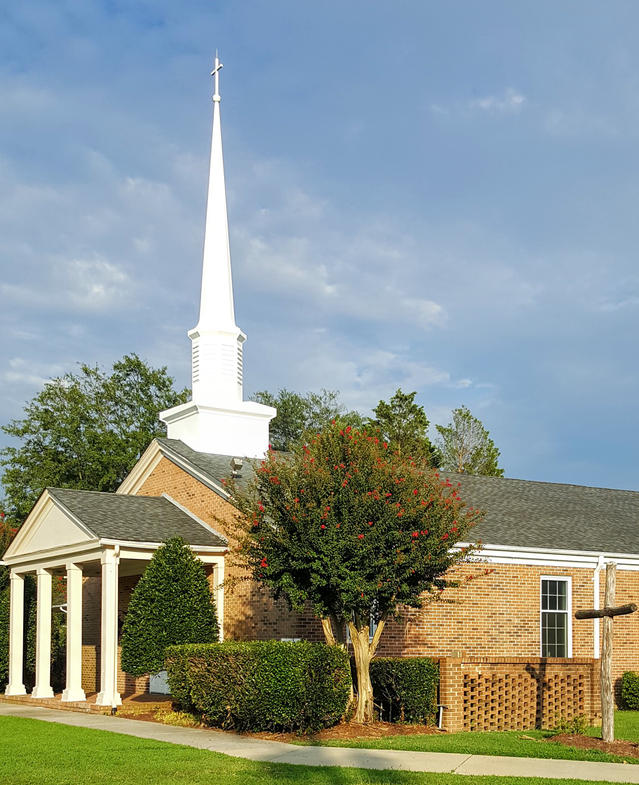 Main Street Baptist ChurchDecember 8, 2019517 Main Street | P.O. Box 159, Smithfield, VA 23431757-357-2604 (v)   | 757-357-9145 (f)E-mail: mainstreetch@aol.com | Website: www.mainstreetbaptistva.orgJames M. Harrison, D. Min., PastorRECALLING, RECLAIMING, AND RENEWING IN CHRIST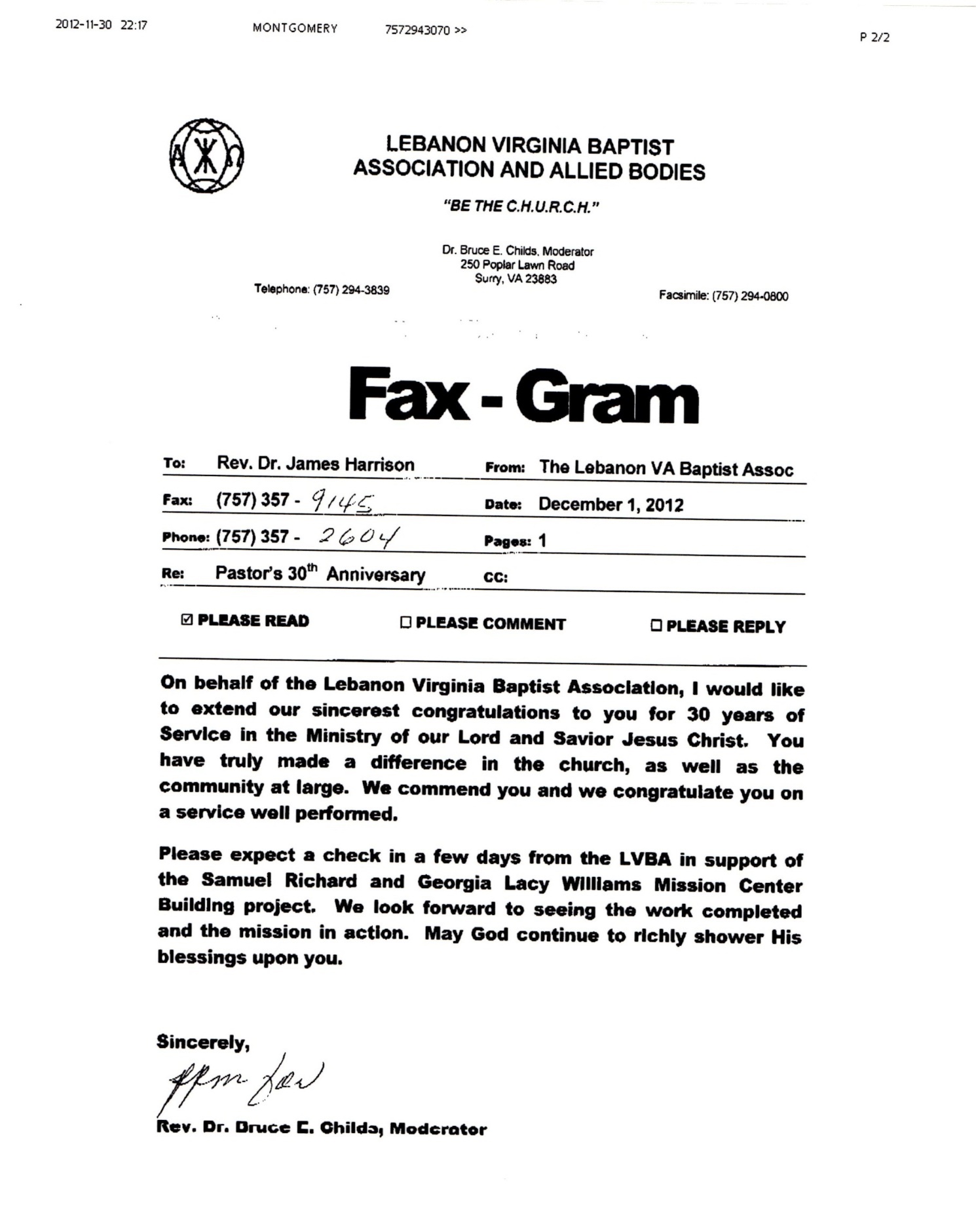 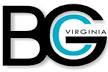 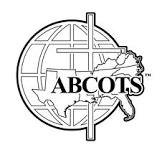 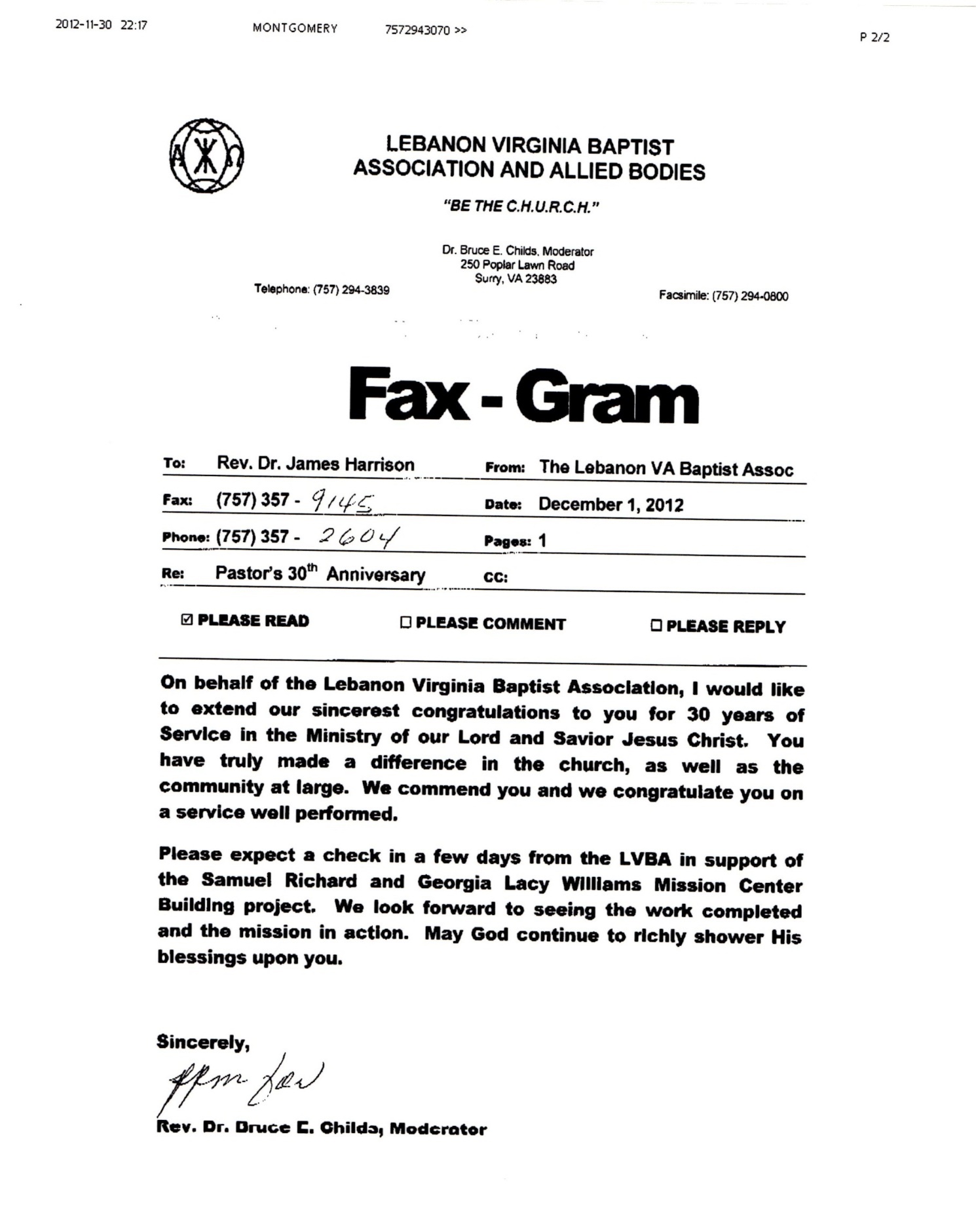 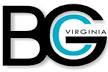 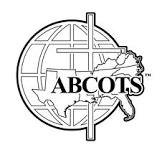 